Présentation des ressources mobilisées dans ce scénarioL’agroécologie et les transitions sont au cœur de nombreuses capacités du BP REA (en particulier de l’UC3 “Conduire le processus de production dans l’agroécosystème”, de la capacité 31 “Combiner les activités liées aux productions”). Au cours de la formation, pour entraîner leurs capacités, stagiaires et apprentis sont invités à réaliser des diagnostics d’entreprise agricole, et à proposer des scénarios d’évolution dans une perspective agroécologique (à des échelles variées : parcelle, agroécosystème, territoire et dans différentes voies de la transition), en groupes puis seuls sur leur entreprise d’alternance. Lorsque stagiaires et apprentis partagent leur diagnostic et leur scénario d’évolution, le questionnement du formateur peut se révéler très puissant pour leur permettre d’étayer, de développer, voire de réfuter leur raisonnement. Les ressources mobilisées dans ce scénario constituent un ensemble de 8 vidéos destiné aux formateurs qui préparent et conduisent les entretiens d'évaluation en BP REA : en effet, si la pratique du questionnement oral est courante en BP REA, conduire un entretien dans la perspective d'entraîner puis d'évaluer une capacité est une pratique assez différente.Vous les trouverez dans l’espace Crisalide avec la référence : RESSOURCE : N°3344 - L'entretien d'évaluation en BP REA pour construire des raisonnements complexes mobilisés par la transition agroécologique       Les capacités d'un responsable d’entreprise agricole qui mettent en jeu des opérations de diagnostic, de choix, d'anticipation nécessitent une conduite d'entretien différente, qui a été expérimentée. L'expérience a montré que ce n'est pas simple pour les formateurs et les évaluateurs car il s'agit de ne pas limiter l'évaluation au résultat auquel le candidat est parvenu, et d'intégrer les raisonnements qui ont permis d'aboutir au résultat.Les 8 vidéos de cette ressource présentent les repères sur lesquels les formateurs peuvent s'appuyer, et commentent aussi des exemples d'entretien. Elles expliquent en quoi le questionnement qui est utilisé contribue à la construction des raisonnements complexes mobilisés dans la TAE. Ces vidéos s’intéressent à la façon de questionner, mais elles ne détaillent pas ce que l’évaluateur recherche, elles ne précisent pas la nature des savoirs qu’il recherche. Le document complémentaire du BP REA donne des précisions sur les ressources que mobilise chaque capacité. Une vidéo réalisée dans le cadre d’une action intitulée “renforcer la place de la transition agroécologique en BP REA” peut aussi apporter quelques repères. RESSOURCE  : N° 5451 - La place de la transition agroécologique en BP REA L'entretien d'évaluation en BP REA pour construire des raisonnements complexes mobilisés par la transition agroécologique Contexte d’utilisationCet ensemble de vidéos a été réalisé pour permettre à des formateurs qui ont participé à une action de formation intitulée “conduire un entretien d’évaluation en BP REA” de retrouver les supports utilisés en formation, pour leur propre usage et aussi, le cas échéant, pour mener une action auprès de leurs collègues.Intentions – objectifs et déroulé du scénarioCe scénario a été conçu et mis en œuvre pour des formateurs de BP REA, à l’occasion de plusieurs formations. Il est probable qu’il soit pertinent pour des enseignants de Bac pro CGEA, de BTSA ACSE, voire d’autres spécialités concernés par l’enseignement de la transition agroécologique. Ce scénario s’adresse à un collectif de formateurs. Il n’a pas été testé sous forme de parcours individuel de formation.Environ 12 heures sont nécessaires pour percevoir la puissance d’un questionnement qui ne vise pas le contrôle d’un élément connu de celui qui pose les questions, mais qui vise à ouvrir la réflexion de celui qui va être invité à se poser des questions ;s’approprier un modèle de questionnement ;s'entraîner à questionner. Voici ci-dessous le déroulé général. Chaque temps est décrit plus précisément dans la partie suivante. Consignes données aux participantsTemps 1Ce scénario s’adresse à des formateurs dont certains souhaitent progresser dans leur façon de questionner et dont certains font l’hypothèse qu’ils ont l’habitude, en raison de leur expérience des épreuves orales. Dans un premier temps, il est intéressant de leur demander de se positionner. Sont-ils satisfaits de ce qu’ils mettent en place avec les apprentis et stagiaires pour qu’ils réalisent un diagnostic et une proposition d’évolution d’une entreprise agricole? Estiment-ils que les diagnostics, les analyses sont riches, ou au contraire assez pauvres? Comment s’y prennent-ils pour permettre aux apprentis et stagiaires de   réaliser un diagnostic et une proposition d’évolution d’une entreprise agricole? Quel lien font-ils entre cette activité et le fait de questionner ?Généralement, beaucoup font le constat de performances assez maigres des apprentis et parfois aussi des stagiaires. “ça manque d’analyse” disent-ils.Ce scénario part de l’hypothèse que les situations professionnelles de responsable d’entreprise, y compris les situations de diagnostic et de formulation de scénarios d’évolution, s'entraînent en formation. Et que le questionnement de l’enseignant, du formateur, va stimuler les apprentissages mobilisés dans ces situations.  Mais pas n’importe quel questionnement … comme on le découvre dans le temps 2 et le temps 3.Temps 2Dans plusieurs situations d’évaluation du BP REA, le candidat réalise ainsi un diagnostic et propose un scénario d’évolution pour l’entreprise agricole d’alternance, à différentes échelles, selon  la capacité. Il mène sa réflexion pendant plusieurs mois, produit un document qui sera lu par des évaluateurs en amont d’un entretien oral. Si la pratique d’un oral prenant appui sur un diagnostic et un scénario d’évolution n’est pas chose nouvelle dans ce diplôme, la perspective d’évaluer une capacité, c’est-à-dire un potentiel d’action dans un ensemble de situations, l’est. Il s’agit en effet de s’intéresser non seulement aux résultats du diagnostic et aux résultats du scénario d’évolution mais aussi aux raisonnements tenus pour arriver à ce résultat. Il s’agit également d’envisager l’adaptation du raisonnement à d’autres contextes, comme le symbolise l’équation suivante. Capacité = Faire + Raisonner + S’AdapterEn effet, le fait que le candidat ait réalisé un diagnostic d’entreprise agricole pertinent, avec un scénario d’évolution tout aussi pertinent, n’est que faiblement prédictif de sa capacité. La prédiction sera meilleure si on s’intéresse à la validité des raisonnements tenus lors de la démarche, et si on s’intéresse à une activité de diagnostic et de scénario d’évolution dans un contexte différent : on pourra alors apprécier l’adaptation du raisonnement. Cette adaptation à différents contextes est davantage prédictive d’un pouvoir d’agir ultérieur. Les évaluateurs, qui sont aussi les formateurs, sont-ils au clair avec cette conception de la capacité ? Pour le savoir, une analyse d’entretiens filmés a été réalisée. Nous avons pu constater que si les évaluateurs sont effectivement bienveillants de façon à permettre au candidat d’exprimer son potentiel, ils posent en revanche des questions qui portent essentiellement sur les résultats auxquels le candidat est parvenu.  Temps 3Des exemples de questionnement sont présentés. Il s‘agit de demander aux formateurs d’analyser le questionnement. Pour eux, le questionnement porte-t-il sur :Le résultat auquel le stagiaire ou l’apprenti est parvenu ? Les raisonnements tenus pour aboutir au résultat ? Les raisonnements tenus dans une autre voie de transition ? Après un temps d’analyse des formateurs, on peut conclure de la manière suivante.Après un temps d’analyse des formateurs, on peut conclure de la manière suivante. Temps 4Il s’agit de découvrir, grâce au visionnage de deux vidéos, le modèle de questionnement proposé, en cours et en fin de formation.Quelle conduite d’entretien d’évaluation pour les capacités 2, 31, 4 et 5 du BP REA ?Un entretien à mobiliser à plusieurs reprises au cours de la formationTemps 5Une analyse d’entretiens d’évaluation conduits avec des apprentis permet de retrouver le modèle de questionnement qui a été proposé. Deux entretiens peuvent être visionnés. En cours d’entretien, il est possible d’accéder à des commentaires sur la façon de questionner. Il est conseillé de faire un premier visionnage sans écouter les commentaires, puis de confronter son analyse à celle qui est proposée dans la vidéo.Entretien d’évaluation avec QuentinEntretien d’évaluation avec AntoineTemps 6Il peut être intéressant, avant de se “lancer” avec stagiaires et apprentis, de mettre en place des ateliers pour s'entraîner entre formateurs :Solliciter l’accord avant de questionnerElucidation d’un diagnosticÉlucidation d’une hypothèseInvestigation d’une nouvelle hypothèse dans différentes voies de la transitionPour animer cet atelier, il est proposé de se placer dans différentes situations d’interaction avec un stagiaire ou un apprenti qui a commencé à réfléchir à un diagnostic et un scénario d’évolution de son entreprise d’alternance. « Supposons un apprenti qui a commencé un travail de diagnostic et de proposition d’évolution de l’assolement chez son maître d’apprentissage. Qu’allez-vous lui dire …? »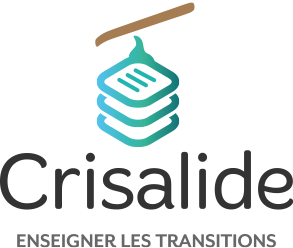 SCENARIO D’ACCOMPAGNEMENT D’EQUIPE PEDAGOGIQUEQuel questionnement pour entraîner les raisonnements de la transition agroécologique en BP REA ?Françoise Héraut- L’institut Agro Dijon - EduterTempsIntentions pédagogiquesDurée Temps 1Echange entre formateurs : qu’est-ce qui pousse chacun à se former au questionnement, à la conduite d’entretien? Quel lien entre le questionnement et les capacités de diagnostic et de projection de scénario d’évolution d’une entreprise agricole  dans une perspective agroécologique?S’engager dans la formation et envisager la conduite d’entretien comme une problématique commune, en lien avec l'enseignement de la transition agroécologique1/2 hTemps 2 Exposé : importance du questionnement dans l’approche capacitaire et dans l’enseignement de la transition agroécologiqueSituer l’importance du questionnement1/2hTemps 3Comparaison de différents types de questionnementDistinguer deux postures de questionnement, une posture de contrôle et une posture d’accompagnement1hTemps 4 Quelle conduite d’entretien ? Quel modèle?Découvrir des modèles d’entretien1hTemps 5Analyse d’entretiens d’évaluationRepérer les conditions qui permettent à un apprenti, un stagiaire, d’amplifier sa réflexion à partir d’un diagnostic et d’une perspective d’évolution d’une entreprise agricole2x2hTemps 6Des ateliers pour s'entraîner Solliciter l’accord avant de questionnerElucidation d’un diagnosticÉlucidation d’une hypothèseInvestigation d’une nouvelle hypothèse dans différentes voies de la transitionRéaliser un entretien avec un stagiaire ou un apprenti, le filmer et réaliser une confrontation (auto confrontation et confrontation croisée)S'entraîner à permettre à un interviewé de focaliser sur une situation préciseS'entraîner à élucider des raisonnements tenus dans un scénario d’évolution d’une entreprise agricole4hTemps 7 : Bilan et perspectives1hVictorien, stagiaire de BP REA, effectue une proposition de modification d’assolement pour l’année N+1 (évaluation C31) T’as tenu compte de l’aspect primes ?Tu fais un îlot « rotation sèche » et un autre « rotation irriguée » c’est ça ?Pour le maïs ensilage, tu mettrais aussi un couvert ?Le maïs ensilage, tu l’irrigues pas ?Tu laisses le maïs sur les terres irrigables, d’accord, et alors sur les autres terres, tu fais quoi ?Quel est l’intérêt pour ton maître de stage, éleveur de bovins allaitant, d’avoir du maïs ensilage ?Toutes ces questions sont intéressantes et concernent la prévision d’assolement. Mais elles ne creusent pas suffisamment le raisonnement tenu par Victorien : comment a-t -il cheminé pour arriver à ce résultat ? qu’a-t-il pris en compte ?Le raisonnement du maître de stage est moins intéressant que celui de Victorien, ce n’est pas la capacité du maître de stage qu’on évalue !Enfin, on peut aller plus loin sur la transition agroécologique à partir d’une prévision d’assolement.Elie présente un projet d’implantation de 3 bâtiments de poulets label pour remplacer l’abandon d’un bâtiment de production de poulets « certifiés »Le bâtiment abandonné, il devient quoi ?Pourquoi trois bâtiments à la place d’un ?Quel est le montant de l’annuité ?Pourquoi changer d’intégrateur ?Les questions portent sur le projet, l’affinent, mais pas sur les raisonnements tenus par Elie pour arriver à ce projet, ni sur les conséquences du projet, en particulier sur les ressources communes (ou en terme de durabilité) : or, ne s’agit-il pas de favoriser ces raisonnements ?Au final, dans les deux exemples, celui qui questionne vérifie si les résultats sont conformes à ce qu’il aurait fait dans la même situation. Les indices de présence de la capacité sont faibles/insuffisants : celui qui questionne est sur le « Faire » de l’équation « Capacité = Faire + Raisonner + S’Adapter ». Comment permettre à celui qui questionne de mieux s’intéresser aux raisonnements tenus par les apprentis et les stagiaires ? Quel modèle d’entretien proposer ? Phase de l’entretienPropositions de questionnementCommentaire collectifAvant de le questionner ? au tout débutSi l’apprenti vous dit “l’entreprise est respectueuse du bien-être animal”Si l’apprenti vous dit “en contraintes, je peux dire qu’une partie des terres est en ZVN”Si l’apprenti vous dit “je laisse le maïs sur les terres irriguées” Pour amener l’apprenti à formuler une autre hypothèse d’assolement, dans une voie de la transition différente